SENTIDO DE LA VOTACIÓN DE LA DÉCIMO TERCER SESIÓN ORDINARIA DE LA COMISIÓN EDILICIA PERMANENTE DE DESARROLLO AGROPECUARIO E INDUSTRIALA 08 DE ABRIL DE 2024 Aprobación de la justificación de inasistencia del Regidor Raúl Chávez GarcíaSENTIDO DE LA VOTACIÓN 2. Lectura y aprobación del Orden del Día.SENTIDO DE LA VOTACIÓNREGIDORAprobadoEn ContraAbstenciónKarla Rocío Alcaráz Gómez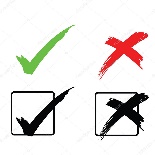 Javier Orlando González VázquezAstrid Yaredi Rangel HernándezRaúl Chávez GarcíaAUSENTEREGIDORAprobadoEn ContraAbstenciónKarla Rocío Alcaráz GómezJavier Orlando González VázquezAstrid Yaredi Rangel HernándezRaúl Chávez GarcíaAUSENTE